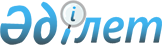 Об утверждении Правил предоставления жилищной помощи малообеспеченным гражданам на содержание жилья и оплату коммунальных услуг по Иртышскому району
					
			Утративший силу
			
			
		
					Решение маслихата Иртышского района Павлодарской области от 16 июня 2010 года N 173-27-4. Зарегистрировано Управлением юстиции Иртышского района Павлодарской области 27 июля 2010 года N 12-7-105. Утратило силу решением маслихата Иртышского района Павлодарской области от 30 октября 2013 года N 109-23-5      Сноска. Утратило силу решением маслихата Иртышского района Павлодарской области от 30.10.2013 N 109-23-5.      

В соответствии со статьей 97 Закона Республики Казахстан "О жилищных отношениях", подпунктом 15) пункта 1 статьи 6 Закона Республики Казахстан "О местном государственном управлении и самоуправлении в Республике Казахстан", на основании постановления Правительства Республики Казахстан от 30 декабря 2009 года N 2314, постановления акимата района от 22 февраля 2010 года N 35/1, в целях оказания жилищной помощи малообеспеченным гражданам, районный маслихат РЕШИЛ:

      Сноска. Преамбула с изменениями, внесенными решением маслихата Иртышского района Павлодарской области от 17.07.2013 N 87-20-5 (вводится в действие по истечении десяти календарных дней после дня его первого официального опубликования).



      1. Прилагаемые правила предоставления жилищной помощи малообеспеченным гражданам на содержание жилья и оплату коммунальных услуг по Иртышскому району утвердить.



      2. Настоящее решение вводится в действие по истечении десяти календарных дней после дня его первого официального опубликования и распространяются на правоотношения, возникшие с 1 января 2010 года.      Председатель сессии                        Л. Хоренян      Секретарь районного маслихата              Х. Зейнешев

Приложение        

к решению районного маслихата

(XXVII созыв, IV сессия)   

от 16 июня 2010 года N 173-27-44 

Правила

предоставления жилищной помощи

малообеспеченным гражданам на содержание жилья

и оплату коммунальных услуг по Иртышскому району 

1. Общие положения

      1. Настоящие правила предоставления жилищной помощи (далее – Правила) разработаны в соответствии с Законами Республики Казахстан "О жилищных отношениях", "О местном государственном управлении и самоуправлении в Республике Казахстан", Правилами предоставления жилищной помощи, утвержденными постановлением Правительства Республики Казахстан от 30 декабря 2009 года N 2314.



      2. Назначение и выплата жилищной помощи является одной из форм социальной защиты населения.

      Жилищная помощь предоставляется за счет средств местного бюджета малообеспеченным семьям (гражданам), постоянно проживающим в районе, являющимися собственниками или нанимателями (арендаторами) жилища независимо от гражданства в том случае, если расходы на оплату содержания жилья и потребление жилищно-коммунальных услуг в пределах нормы площади жилья, обеспечиваемой компенсационными мерами, и нормативы потребления жилищно-коммунальных услуг в бюджете семьи, превышают долю предельно допустимых расходов на эти цели.

      Доля предельно допустимых расходов на оплату содержания жилья и потребление коммунальных услуг устанавливается к совокупному доходу семьи в размере 10 процентов.

      Оплата содержания жилья и потребления жилищно-коммунальных услуг сверх устанавливаемой нормы производится на общих основаниях.



      3. При назначении жилищной помощи в составе семьи учитываются супруги, их дети, родители супругов, а также дети, имеющие свои семьи и постоянно проживающие с собственником, нетрудоспособные иждивенцы, постоянно проживающие совместно с собственником (нанимателем) жилища и оплачивающие расходы на оплату содержания жилья и потребление жилищно-коммунальных услуг.

      Дети до 18 лет, проживающие отдельно от родителей, учитываются в семье родителей. В случаях, если родители лишены родительских прав, дети учитываются в семьях опекунов (попечителей).



      4. Безработные, без уважительных причин отказавшиеся от предложенной работы или трудоустройства, самовольно прекратившие участие в общественных работах, обучении или переобучении, теряют право на получение жилищной помощи.



      5. Не имеют право на получение жилищной помощи семьи:

      1) если в них имеются трудоспособные граждане, не зарегистрированные в уполномоченном органе по вопросам занятости, за исключением лиц, осуществляющих уход за инвалидами I и II группы, детьми – инвалидами до 18 лет, лицами старше 80 лет, лиц, занятых воспитанием ребенка в возрасте до трех лет, а также занятых воспитанием четырех и более детей;

      2) если имеют на праве собственности более одной единицы жилища (квартиры, дома) или сдают жилое помещение в наем (аренду).



      6. Нормы площади жилья, обеспечиваемой компенсационными мерами, эквивалентны нормам предоставления жилья на каждого члена семьи, установленным жилищным законодательством (приложение 1 к настоящим Правилам).

      За норму площади жилья, обеспеченную компенсационными мерами, принята полезная площадь квартиры (дома) 18 квадратных метров на каждого члена семьи и 30 квадратных метров для одиноко проживающих граждан. Если нормативная площадь на всех членов семьи превышает фактическую, в расчет берется фактическая площадь.На полезную площадь жилища, превышающую установленный размер, жилищная помощь не начисляется.



      7. Администратором местных бюджетных программ по назначению и выплате жилищной помощи является государственное учреждение "Отдел занятости и социальных программ Иртышского района" (далее – Уполномоченный орган). 

2. Порядок назначения жилищной помощи

      8. Для назначения жилищной помощи лицо (далее – заявитель) от себя лично или от имени семьи обращается в уполномоченный орган и получает бланки заявления установленного образца (приложение 2 к настоящим Правилам).



      9. К заявлению о назначении жилищной помощи прилагаются следующие документы:

      1) копия документа, удостоверяющего личность заявителя;

      2) копия правоустанавливающего документа на жилище (договор приватизации, договор купли - продажи, договор найма жилища из государственного жилищного фонда или арендованного местным исполнительным органом в частном жилищном фонде и т.д.);

      3) адресная справка с места жительства;

      4) документы, подтверждающие доходы членов семьи;

      5) документы, подтверждающие наличие в семье лиц, осуществляющих уход за инвалидами I и II групп, детьми-инвалидами до 18 лет, лицами старше 80 лет, лиц, занятых воспитанием ребенка в возрасте до 3 лет, а также занятых воспитанием 4 и более детей;

      6) счета о размерах ежемесячных взносов на содержание жилого дома (жилого здания);

      7) счета на потребление коммунальных услуг;

      8) квитанцию – счет за услуги телекоммуникаций или копия договора на оказание услуг связи;

      9) счет о размере арендной платы за пользование жилищем, арендованным местным исполнительным органом в частном жилищном фонде, предъявленный местным исполнительным органом;

      10) квитанцию – счет стоимости однофазного счетчика электрической энергии с классом точности не ниже 1 с дифференцированным учетом и контролем расхода электроэнергии по времени суток, проживающим в приватизированных жилых помещениях (квартирах), индивидуальном жилом доме.

      Сноска. Пункт 9 в редакции решения маслихата Иртышского района Павлодарской области от 17.07.2013 N 87-20-5 (вводится в действие по истечении десяти календарных дней после дня его первого официального опубликования).



      10. Исключен.

      Сноска. Пункт 10 исключен решением маслихата Иртышского района Павлодарской области от 17.07.2013 N 87-20-5 (вводится в действие по истечении десяти календарных дней после дня его первого официального опубликования). 

3. Исчисление совокупного дохода семьи

      11. При исчислении совокупного дохода семьи (гражданина), претендующего на получение жилищной помощи, учитываются все виды доходов,  полученные в денежном и натуральном выражении, кроме единовременного государственного пособия, адресной социальной помощи, возмещения ущерба, причиненного здоровью и имуществу вследствие чрезвычайных ситуаций.

      Получаемые членом семьи алименты учитываются в совокупном доходе семьи, а выплачиваемые членом семьи алименты исключаются из его дохода.



      12. По результатам рассмотрения представленных документов составляется информация для расчета жилищной помощи на семью, куда вносится расчет начисления пособия. Указанная информация является основанием для предоставления жилищных пособий.

      В случае возникновения сомнения в достоверности информации, уполномоченный орган вправе запрашивать, а юридические и физические лица обязаны предоставлять информацию о доходах лица, претендующего на получение жилищной помощи. 

4. Назначение жилищной помощи

      13. Жилищная помощь назначается ежеквартально.

      Расчет суммы жилищной помощи производится по доходам и тарифам предыдущего квартала.

      Размер жилищной помощи рассчитывается как разница между фактическим платежом нанимателя (собственника) на содержание жилья и потребление жилищно-коммунальных услуг в пределах норм, обеспечиваемых компенсационными мерами и предельно допустимым уровнем расходов данной семьи на эти цели.



      13-1. Жилищная помощь оказывается по предъявленным поставщиками счетам на оплату коммунальных услуг на содержание жилого дома (жилого здания) согласно смете, определяющей размер ежемесячных и целевых взносов на содержание жилого дома (жилого здания), а также счету на оплату стоимости однофазного счетчика электрической энергии с классом точности не ниже 1 с дифференцированным учетом и контролем расхода электроэнергии по времени суток, устанавливаемого взамен однофазного счетчика электрической энергии с классом точности 2,5, находящегося в использовании в приватизированных жилых помещениях (квартирах), индивидуальном жилом доме, за счет бюджетных средств лицам, постоянно проживающим в данной местности.

      Сноска. Решение дополнено пунктом 13-1 в соответствии с решением маслихата Иртышского района Павлодарской области от 17.07.2013 N 87-20-5 (вводится в действие по истечении десяти календарных дней после дня его первого официального опубликования).



      14. Уполномоченный орган принимает решение о назначении или об отказе в назначении жилищной помощи (приложение 3 к настоящим Правилам).



      15. В случае возникновения конфликтных, спорных или нестандартных ситуации, решение вопроса о назначении жилищной помощи может быть вынесено на рассмотрение комиссии по оказанию материальной помощи малообеспеченным гражданам района.



      16. За предоставление заведомо недостоверных сведений, повлекших за собой назначение и выплату завышенной или незаконной жилищной помощи уполномоченный орган вправе вынести решение о погашении излишне полученных сумм заявителем (семьей).

      В случае отказа заявителем (семьей) погашения излишне полученных сумм взыскание производится в порядке, установленном законодательством Республики Казахстан. 

5. Финансирование и выплата жилищной помощи

      17. Финансирование выплат жилищной помощи осуществляется в пределах средств, предусмотренных в бюджете местного исполнительного органа на соответствующий финансовый год.



      18. Выплата жилищной помощи производится через отделения банков второго уровня путем перечисления начисленных сумм на лицевые счета заявителей.

Приложение 1             

к Правилам предоставления жилищной   

помощи малообеспеченным гражданам    

на содержание жилья и оплату     

коммунальных услуг по Иртышскому району Нормы потребления коммунальных услуг      Сноска. Приложение 1 с изменениями, внесенными решением маслихата Иртышского района Павлодарской области от 17.07.2013 N 87-20-5 (вводится в действие по истечении десяти календарных дней после дня его первого официального опубликования).

Приложение 2            

к Правилам предоставления жилищной  

помощи малообеспеченным гражданам  

на содержание жилья и оплату     

коммунальных услуг по Иртышскому району Заявление

о назначении жилищной помощиЯ, ______________________________________________________________

      (Ф.И.О. нанимателя (собственника жилья), год рождения)_________________________________________________________________

      (N документа, удостоверяющего личность, кем выдан, РНН, ИИН)Прошу начислить моей семье в количестве ______ человек, проживающей по адресу:

_________________________________________________________________

_________________________________________________________________жилищную помощь для возмещения затрат по оплате содержания жилья (найму, аренде, жилья из государственного жилищного фонда ) и потребления жилищно-коммунальных услуг.

      Я уведомлен (а), что предоставление заведомо недостоверных сведений, повлекших за собой назначение завышенной или незаконной жилищной помощи, влечет за собой потерю права на получение помощи в течение одного года, а незаконно полученные суммы подлежат возврату в установленном законодательством порядке.      Перечень необходимых документов прилагаю: _________________________________________________________________

_________________________________________________________________

_________________________________________________________________

_________________________________________________________________

_________________________________________________________________

_________________________________________________________________      Об ответственности за достоверность предоставленных документов со ст. 177 п.1 и ст. 325 п.3 Уголовного Кодекса Республики Казахстан ознакомлен (а).      Уведомление о назначении жилищных пособий прошу выдать при личном посещении, доставить курьером, направить по адресу_______________через______________________________________

                          (нужное подчеркнуть)(должность, Ф.И.О., роспись)Дата _____________                          Подписи _____________

                                                    _____________

                                                    _____________

                                               (подписываются все

                                        дееспособные члены семьи)-----------------------------------------------------------------

линия отреза)Заявление гражданина ____________________ с прилагаемыми документами в количестве ______ штук принято "___" _____________ 20___г.___________        ______________________________________________

Подпись             (должность, Ф.И.О. лица, принявшего документы)

Приложение 3             

к Правилам предоставления жилищной  

помощи малообеспеченным гражданам   

на содержание жилья и оплату     

коммунальных услуг по Иртышскому районуРешение N______

от _______________ 20___ года

по назначению жилищной помощиФ.И.О.  __________________________________________________________Адрес   __________________________________________________________Статус  __________________________________________________________      В соответствии с Законом Республики Казахстан "О жилищных отношениях" назначить жилищную помощь за ________ квартал 20__ года в размере _______________ согласно расчету.Регистрационный номер ___________________________

Открыт                ___________________________Начальник отдела      ___________________________Главный специалист    ___________________________М.П.
					© 2012. РГП на ПХВ «Институт законодательства и правовой информации Республики Казахстан» Министерства юстиции Республики Казахстан
				N п/пНаименование услугЕдиница измеренияНормы льготного отпускаПримечание123451Холодная водатенге (в месяц на одного члена семьи)872Полезная площадь на одного члена семьиквадратный метр183Полезная площадь для одиноко проживающихквадратный метр304Газоснабжениекилограмм (в месяц на семью)10без предъявления платежных документов5Потребление электроэнергиикиловатт (в месяц на одного члена семьи)90